Werkboek Hoofdstuk 13	Welvaart en groei deel 1 13.1	Inleiding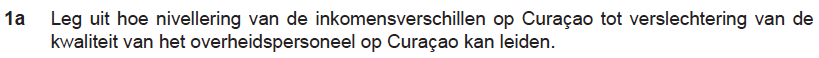 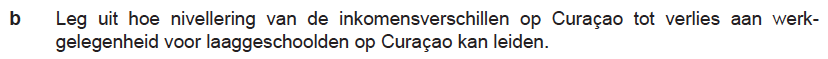 13.2	Hoe ontstaan inkomens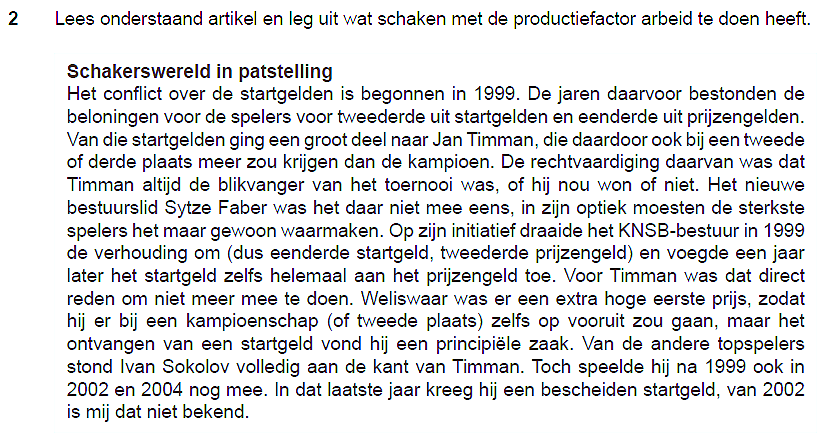 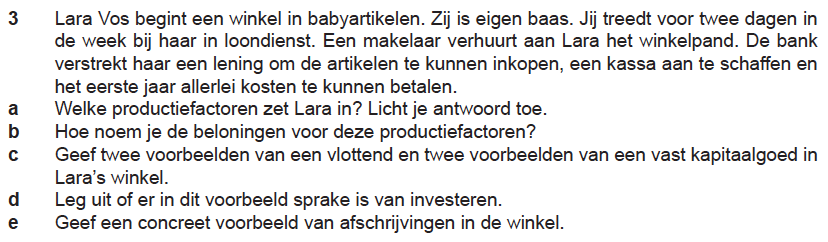 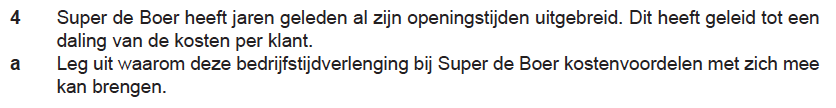 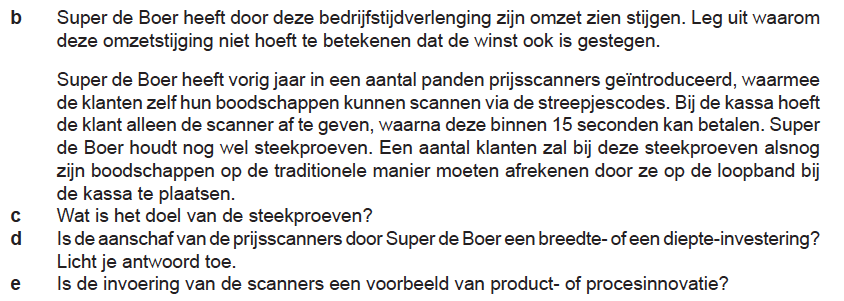 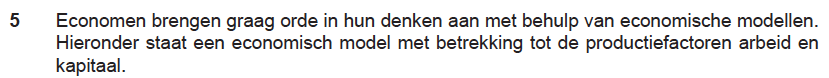 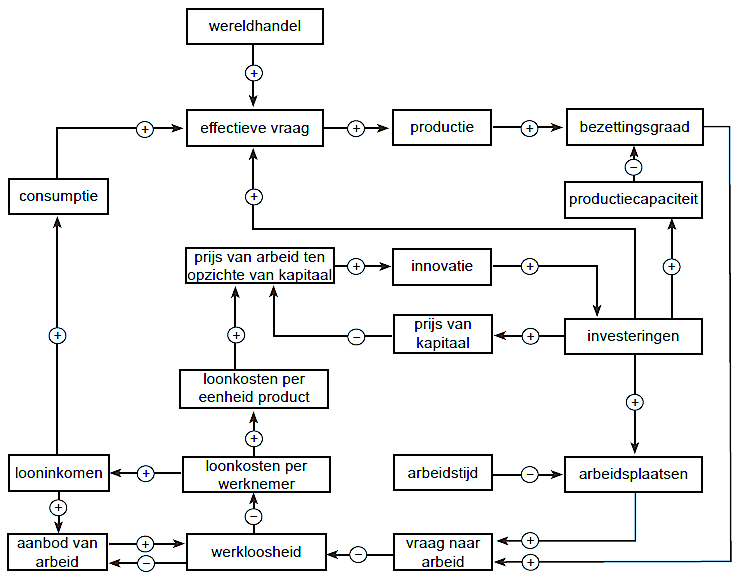 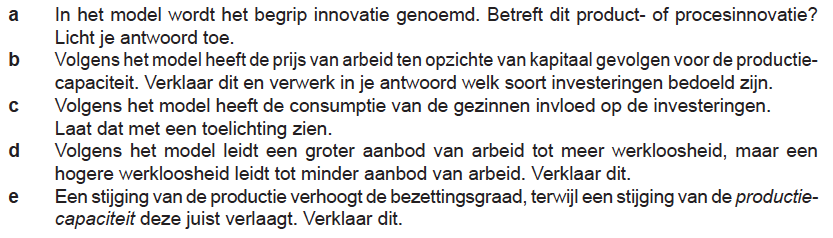 13.3	Welke beloningen ontvang je voor het inzetten van productiefactoren?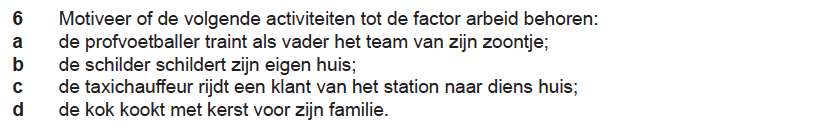 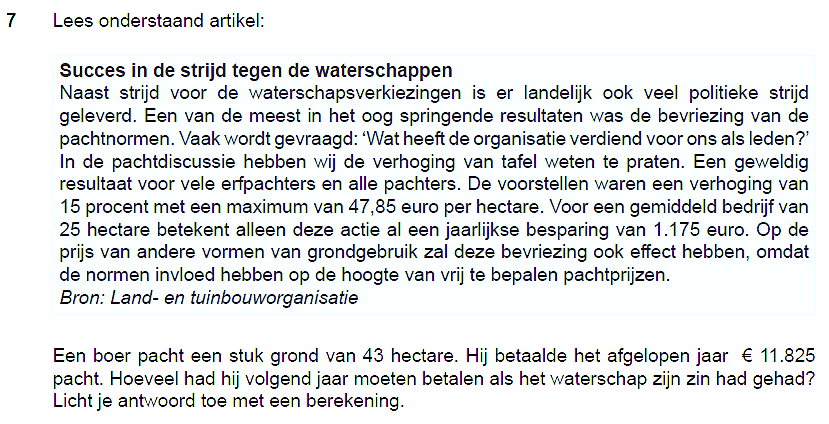 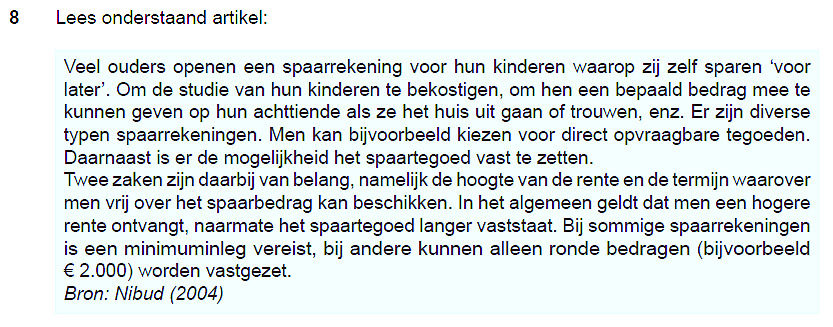 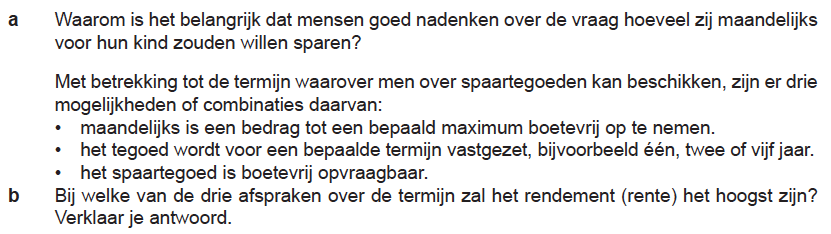 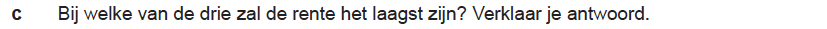 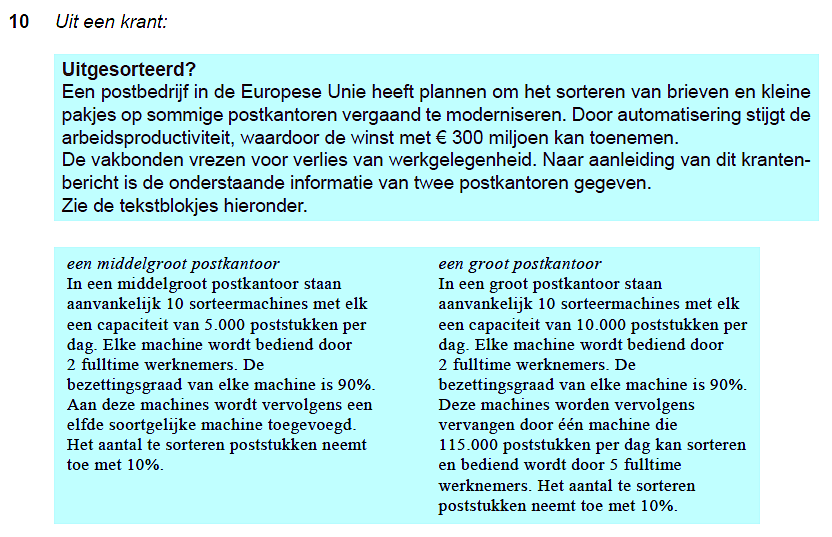 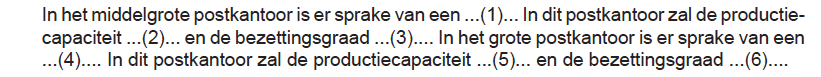 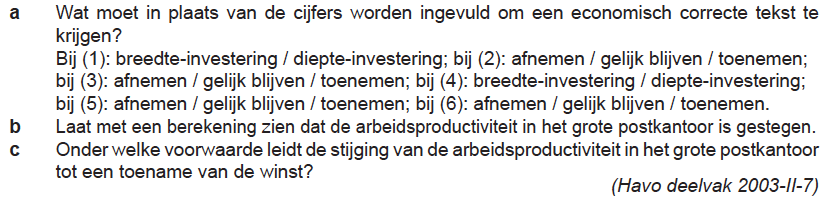 13.4 	Hoe meet je de mate van inkomensongelijkheid in een land?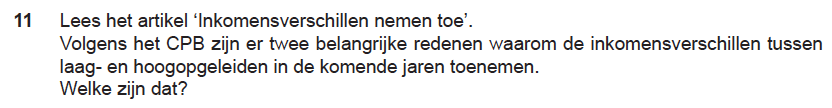 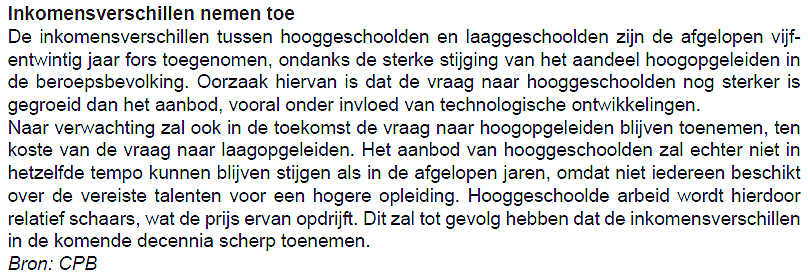 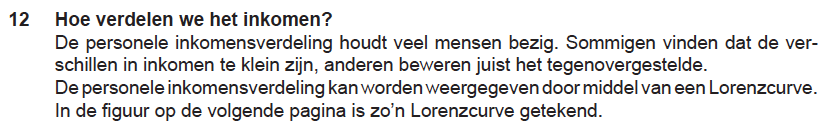 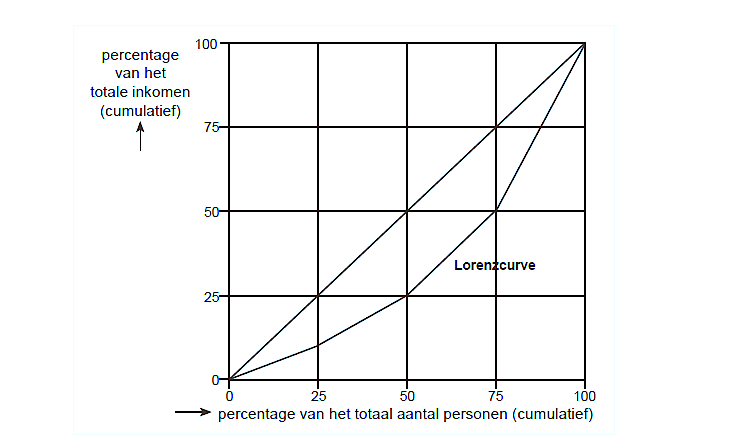 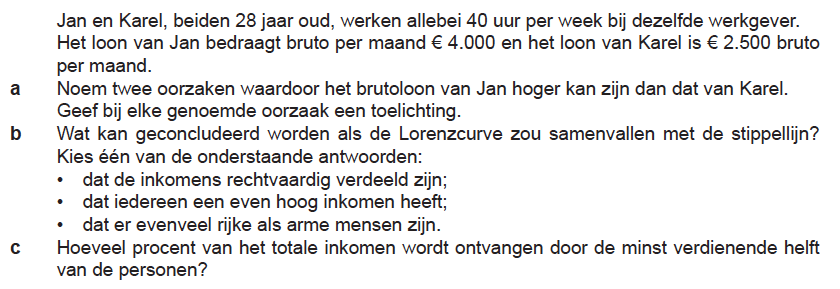 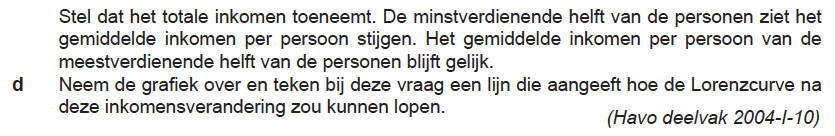 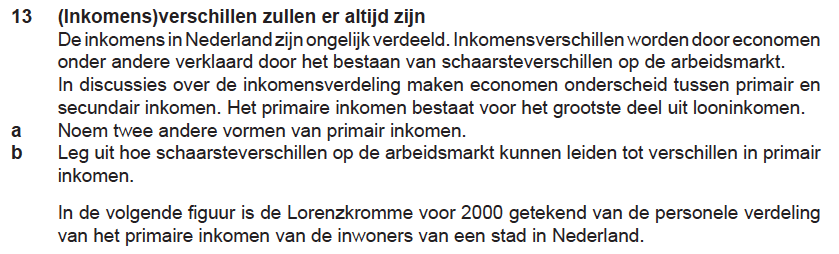 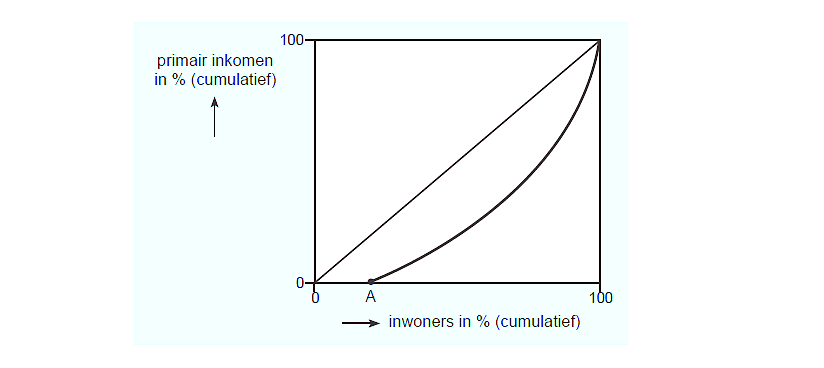 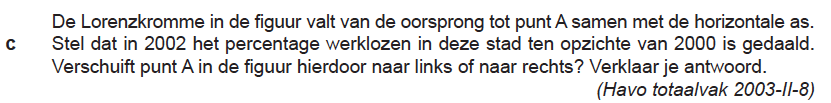 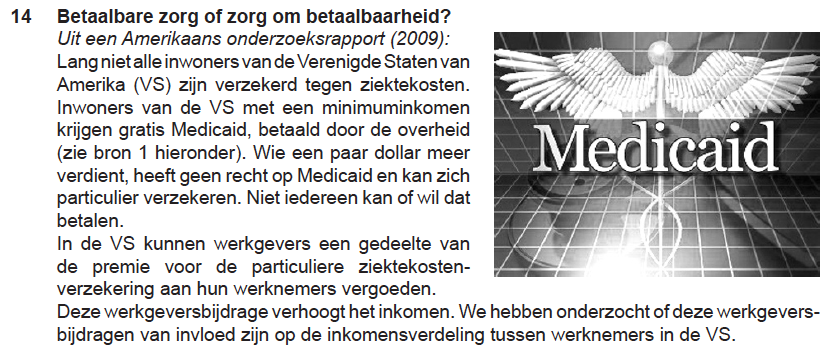 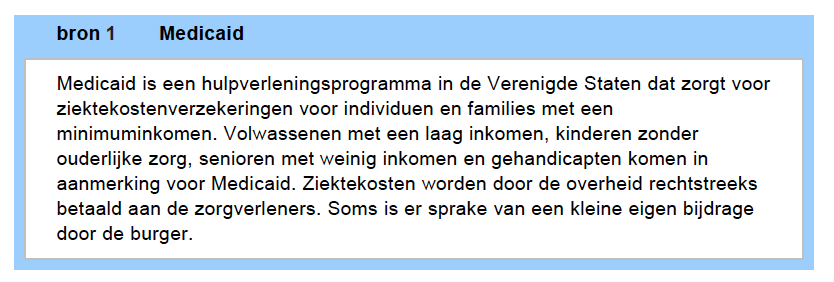 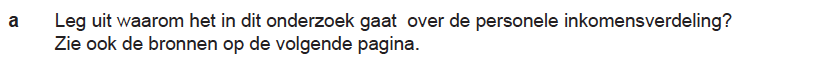 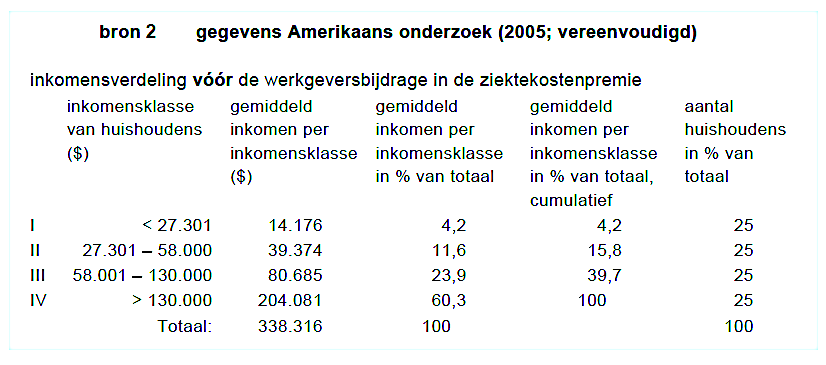 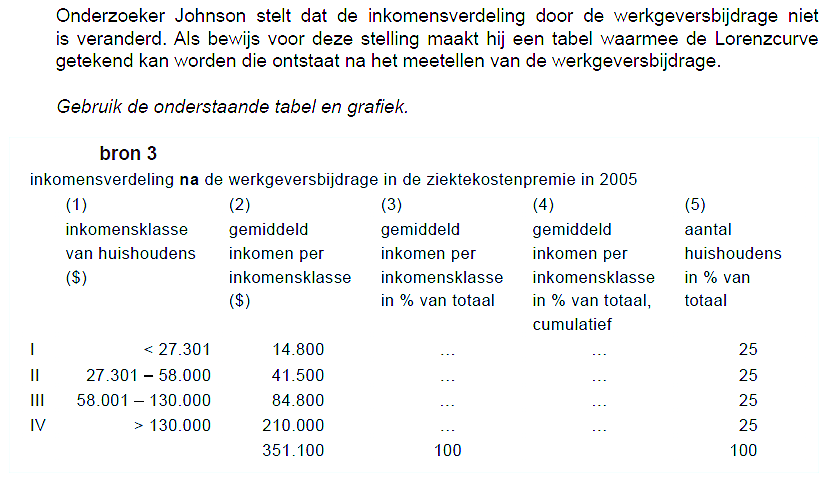 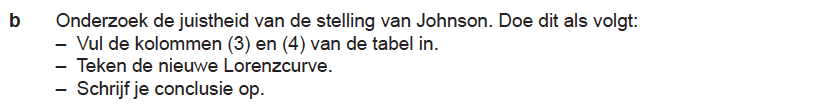 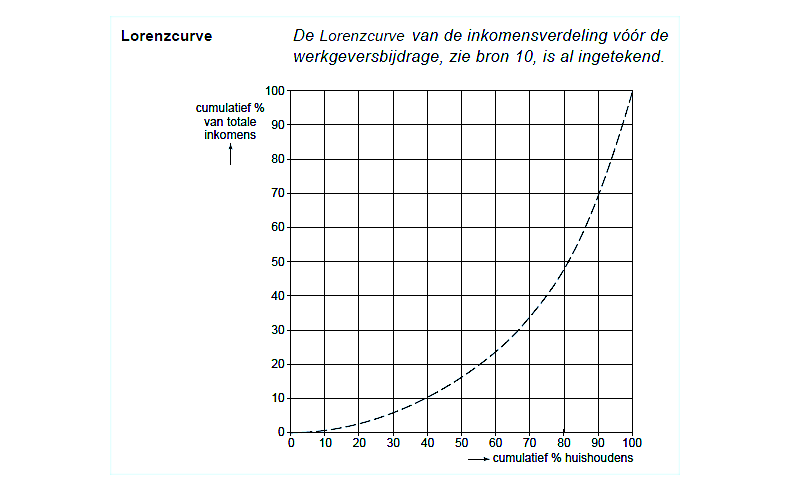 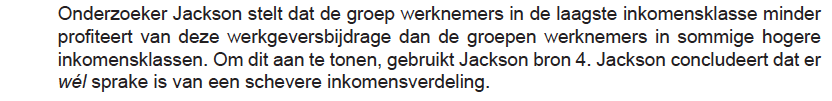 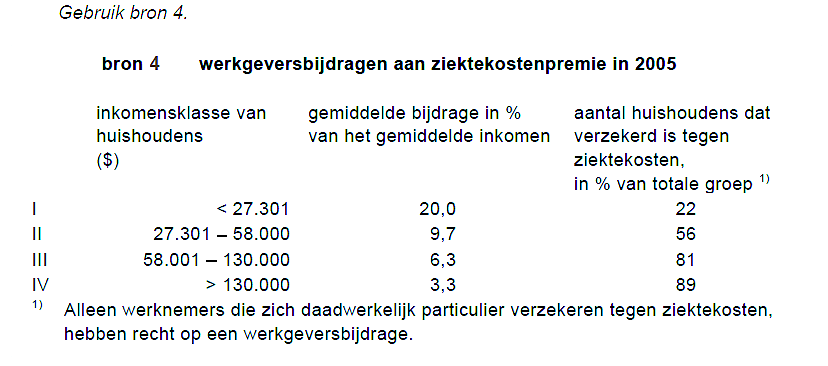 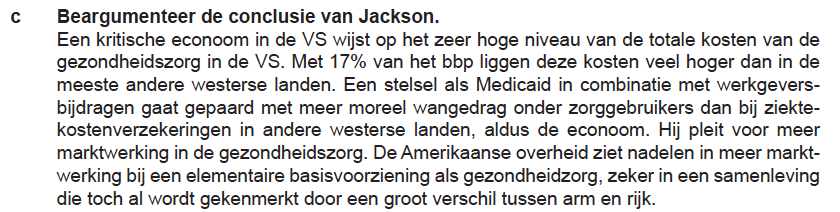 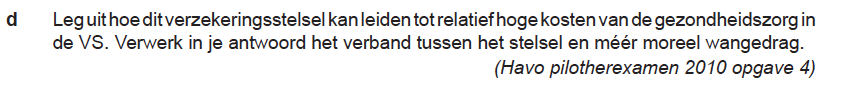 ABABCDEABCDEABCDEABCDABCABCABCDABCABCD